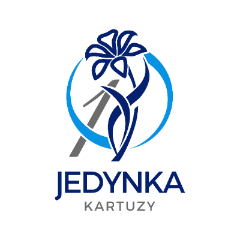 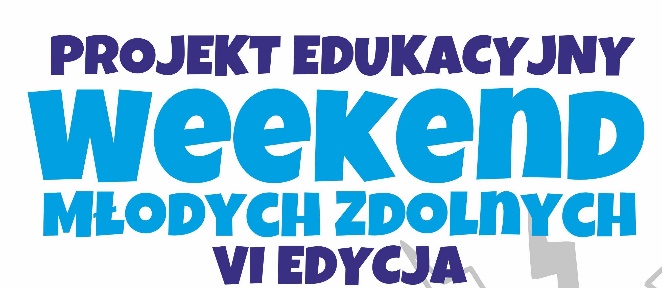 Ankieta aplikacyjnaImię i nazwisko kandydata ………………………………..………………………Data i miejsce urodzenia ………………………………………..….…………….Adres zamieszkania …………………………………………......….…………….Imię i nazwisko rodzica/ opiekuna…………………………….…….....................Adres mailowy rodziców (korespondencyjny) ……………………………………Numer telefonu rodzica/ opiekuna………………………………………………..Nazwa szkoły ucznia do której obecnie uczęszcza ..................................................................................................................................................................................Oceny na świadectwie z roku szkolnego 2022/2023J. angielski …………………J. polski ……………………Matematyka ………………Geografia ………………….Biologia……………………….Przyroda ………………………….Jakbyś miał/ miała przekonać komisję rekrutacyjną, dlaczego Ty masz wziąć udział w Projekcie Młodzi Zdolni, to co byś nam powiedział/ powiedziała?....................................................................................................................................................................................................................................................................................................................................................................................................................................................................................................................................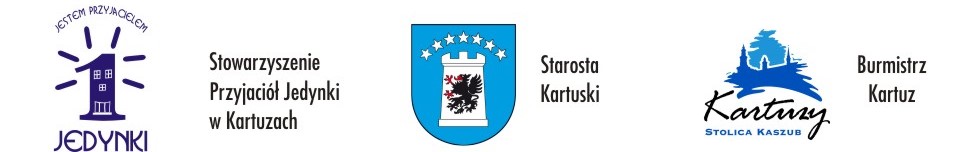 